Dùng tài khoản định danh điện tử thay căn cước công dânTài khoản định danh điện tử mức độ 2 của công dân có giá trị tương đương như việc sử dụng thẻ căn cước công dân trong thực hiện các giao dịch có yêu cầu xuất trình thẻ căn cước.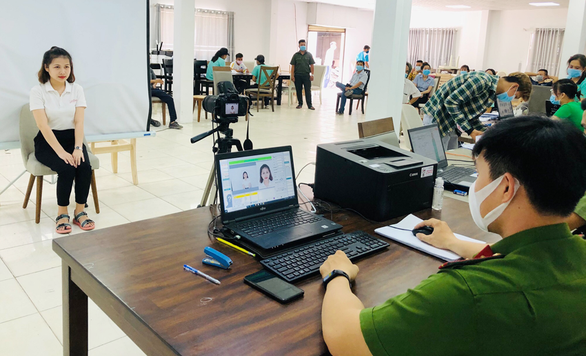 Lực lượng công an thu nhận thông tin cấp thẻ căn cước công dân gắn chip cho người dân để phục vụ việc cấp tài khoản định danh điện tử - Ảnh: Bộ Công anNội dung trên là một trong những quy định mới đáng chú ý trong nghị định 59 của Chính phủ có hiệu lực thi hành từ ngày 20/10/2022. Nghị định này quy định về danh tính điện tử, định danh điện tử, xác thực điện tử và quyền, nghĩa vụ các bên sử dụng dịch vụ xác thực điện tử…Mỗi cá nhân, tổ chức đều có danh tính điện tửTheo nghị định, danh tính điện tử là thông tin của một cá nhân hoặc một tổ chức trong hệ thống định danh và xác thực điện tử cho phép xác định duy nhất cá nhân hoặc tổ chức đó trên môi trường điện tử.Từ ngày 20-10, mỗi cá nhân hay tổ chức đều có danh tính điện tử.Danh tính điện tử công dân Việt Nam gồm: Thông tin cá nhân là số định danh; họ và tên; ngày, tháng, năm sinh; giới tính và thông tin sinh trắc học (ảnh chân dung, vân tay).Danh tính điện tử người nước ngoài gồm: Số định danh của người nước ngoài; họ và tên; ngày, tháng, năm sinh; giới tính; quốc tịch; số, ký hiệu, ngày, tháng, năm, loại giấy tờ và nơi cấp hộ chiếu hoặc giấy tờ có giá trị đi lại quốc tế, thông tin sinh trắc học.Còn đối với tổ chức, danh tính điện tử gồm: Mã định danh điện tử của tổ chức; tên tổ chức gồm viết tắt và tên tiếng nước ngoài; ngày, tháng, năm thành lập; địa chỉ trụ sở chính; họ và tên người đại diện theo pháp luật hoặc người đứng đầu tổ chức.Mỗi danh tính điện tử được đăng ký một tài khoản định danh điện tử. Tài khoản này là tập hợp tên đăng nhập, mật khẩu hoặc hình thức xác thực khác được tạo lập bởi cơ quan quản lý định danh và xác thực điện tử (Cục Cảnh sát quản lý hành chính về trật tự xã hội thuộc Bộ Công an - C06).Công dân từ 14 tuổi được cấp tài khoản định danhCũng theo nghị định, công dân Việt Nam từ đủ 14 tuổi trở lên; người nước ngoài từ đủ 14 tuổi trở lên nhập cảnh vào Việt Nam; cơ quan, tổ chức được thành lập hoặc đăng ký hoạt động tại Việt Nam, đều được cấp tài khoản định danh điện tử.Công dân Việt Nam, người nước ngoài đã nhập cảnh nhưng chưa đủ 14 tuổi thì được đăng ký theo tài khoản định danh điện tử của cha, mẹ hoặc người giám hộ.Tài khoản định danh điện tử có hai mức độ. Mức độ 1 bao gồm các thông tin về số định danh cá nhân, họ tên, ngày tháng năm sinh, giới tính và ảnh chân dung. Mức độ 2 bao gồm các thông tin như mức độ 1 và vân tay.Đáng chú ý, người dân có thể sử dụng tài khoản định danh điện tử mức độ 2 tương đương như việc sử dụng thẻ căn cước công dân hoặc tương đương hộ chiếu với trường hợp là người nước ngoài khi thực hiện các giao dịch có yêu cầu xuất trình thẻ căn cước công dân.Tài khoản mức độ 2 còn có giá trị cung cấp thông tin trong các loại giấy tờ của công dân đã được đồng bộ để cơ quan, tổ chức có thẩm quyền đối chiếu khi thực hiện các giao dịch có yêu cầu xuất trình giấy tờ đó.Người dân có thể xuất trình thông tin định danh điện tử (qua ứng dụng VNeID) để chứng minh nhân thân, thực hiện các thủ tục hành chính cũng như các giao dịch dân sự thay căn cước công dân gắn chip như hiện nay.Theo Bộ Công an, tài khoản định danh điện tử có tính bảo mật cao, tích hợp nhiều thông tin của công dân, do vậy, có thể xuất trình căn cước công dân điện tử thông qua ứng dụng VNeID thay thế nhiều loại giấy tờ để thực hiện các thủ tục.Tuy nhiên, quá trình sử dụng, chủ tài khoản định danh điện tử phải bảo mật, không cung cấp mật khẩu cho người khác. Nếu mất kiểm soát tài khoản định danh của mình hoặc phát hiện người sử dụng trái phép danh tính điện tử của mình thì cần báo ngay cho công an theo số 19000368 để được hỗ trợ.Xài như căn cước công dân gắn chipTrước đó, lãnh đạo C06 cho biết công dân khi sử dụng tài khoản định danh điện tử để thực hiện các dịch vụ công sẽ giảm thủ tục xác minh thông tin, có thể chia sẻ thông tin của mình để tạo tài khoản ngân hàng, tài chính, viễn thông... Thông tin tự điền vào các biểu mẫu (form) đăng ký mà không cần phải khai báo, điền nhiều lần như trước đây.Khi đăng ký tài khoản ở mức độ 2, thông tin trên thẻ căn cước công dân gắn chip sẽ được tích hợp, tạo thành một thẻ căn cước công dân điện tử."Căn cước công dân điện tử có giá trị tương đương thẻ căn cước công dân gắn chip vật lý. Có thể phục vụ cơ quan chức năng, công dân sử dụng trong quá trình thực hiện các thủ tục hành chính mà không cần xuất trình thẻ căn cước công dân gắn chip", lãnh đạo Trung tâm Dữ liệu quốc gia về dân cư phân tích.Cách đăng ký tài khoản định danh:1. Đăng ký tài khoản định danh điện tử mức độ 1 qua ứng dụng VNelD đối với người đã có căn cước công dân gắn chip:- Bước 1: Sử dụng thiết bị di động cài ứng dụng VNelD.- Bước 2: Truy cập VNelD, nhập số định danh cá nhân, số điện thoại hoặc thư điện tử; cung cấp các thông tin theo hướng dẫn trên ứng dụng; thu nhận ảnh chân dung và gửi yêu cầu đề nghị cấp tài khoản.- Bước 3: Cơ quan quản lý định danh điện tử thông báo kết quả đăng ký tài khoản qua VNelD, tin nhắn SMS hoặc thư điện tử.2. Đăng ký tài khoản định danh điện tử mức độ 2:+ Đối với công dân đã có căn cước công dân gắn chip- Bước 1: Công dân đến công an xã, phường, thị trấn hoặc nơi làm thủ tục cấp căn cước công dân để làm thủ tục cấp tài khoản định danh điện tử; thực hiện theo hướng dẫn của cán bộ công an.- Bước 2: Cán bộ chức năng nhập thông tin công dân cung cấp vào hệ thống định danh và xác thực điện tử; chụp ảnh chân dung, lấy mẫu vân tay của công dân để xác thực với cơ sở dữ liệu căn cước công dân và khẳng định sự đồng ý đăng ký tạo tài khoản định danh.- Bước 3: Cơ quan quản lý định danh điện tử thông báo kết quả đăng ký tài khoản qua VNelD, tin nhắn SMS hoặc thư điện tử.Trường hợp công dân chưa có thẻ căn cước công dân gắn chip, cơ quan công an sẽ tiến hành cấp tài khoản định danh điện tử mức độ 2 cùng với cấp thẻ căn cước công dân.